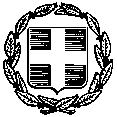 ΓΙΑ ΑΝAΡΤΗΣΗ ΣΤΗΝ ΙΣΤΟΣΕΛΙΔΑΛάρισα  	19/8/2019Αρ. Πρ.:		9930 ΘΕΜΑ: «Πρώτη Πρόσκληση για κατάθεση Οικονομικής Προσφοράς Προμήθειας ΗΥ γραφείου, οθόνων ΗΥ, Εκτυπωτή και παρεμφερών εξαρτημάτων»Σας προσκαλούμε, σύμφωνα με τις διατάξεις  4412/2016 (ΦΕΚ 147 Α’), να μας ενημερώσετε μέσω οικονομικής προσφοράς για τη διάθεση (10) δέκα ΗΥ γραφείου, δέκα (10) οθονών ΗΥ, ενός (1) εκτυπωτή και ενός (1) μεταγωγέα (switch) για την Περιφερειακή Δ/νση Π/θμιας και Δ/θμιας Εκπ/σης Θεσσαλίας.Η γραπτή προσφορά θα κατατεθεί μέχρι την Δευτέρα, 26 Αυγούστου 2019, και ώρα 12.00 μεσημβρινής στα γραφεία της Περιφερειακής Διεύθυνσης Πρωτοβάθμιας και Δευτεροβάθμιας Εκπαίδευσης Θεσσαλίας, Μανδηλαρά 23, 2ος όροφος (υπόψη κ. Ν. Γεωργίου, κ. Μ. Μαστορογιάννη), είτε αυτοπροσώπως, είτε στο τηλεομοιότυπο 2410 538611 είτε με ηλεκτρονικό ταχυδρομείο mail@thess.pde.sch.gr.Η εξόφληση της δαπάνης θα γίνει σύμφωνα με το 4270/2014 περί Δημόσιου Λογιστικού όπως τροποποιήθηκε και ισχύει, από τη Δημοσιονομική Υπηρεσία Εποπτείας και Ελέγχου Λάρισας σε τραπεζικό λογαριασμό που θα μας υποδείξετε (αρ. ΙΒΑΝ-Φωτοτυπία πρώτης σελίδας βιβλιαρίου τραπέζης).H απευθείας ανάθεση της προμήθειας θα γίνει με κριτήρια που ορίζουν οι διατάξεις των άρθρων 118, 122 και 328 του νόμου 4412/2016 (ΦΕΚ 147 Α΄):α) τη δυνατότητα καλής και έγκαιρης εκτέλεσης και β) την πιο οικονομική προσφορά καιγ) τη συμμόρφωση προς τις παρακάτω τεχνικές προδιαγραφές – φύλλα συμμόρφωσηςγια την διάθεσή τους καθώς και το χρόνο παράδοσης τους.ΤΕΧΝΙΚΕΣ ΠΡΟ∆ΙΑΓΡΑΦΕΣ – ΦΥΛΛΑ ΣΥΜΜΟΡΦΩΣΗΣ ΓΙΑ ΤΗΝ ΠΡΟΜΗΘΕΙΑ ηλεκτρονικων υπολογιστων - οθονων – ΕΚΤΥΠΩΤΗ - μεταγωγεα Η περιγραφή των τεχνικών προδιαγραφών των επιμέρους τμημάτων της προμήθειας έχει γίνει µε την καταγραφή σε ανεξάρτητους πίνακες των βασικών προδιαγραφών για κάθε ένα από αυτά.Ο οικονομικός φορέας υποχρεούται να απαντήσει σε όλες τις ερωτήσεις που διατυπώνονται στους πίνακες συμμόρφωσης ανεξάρτητα από το αν το συγκεκριμένο ερώτημα αποτελεί υποχρεωτική απαίτηση ή όχι.Ο προσφερόμενος εξοπλισμός μπορεί να είναι καινούργιος  ή ανακατασκευασμένος (refurbished) και να φέρει σήμανση (πιστοποιητικά) CE, EPA Energy Star, εξοικονόμηση ενέργειας και προστασίας περιβάλλοντος.Σε κάθε περίπτωση ο προσφερόμενος εξοπλισμός θα πρέπει να προέρχεται από κατασκευαστή ή προμηθευτή µε πιστοποίηση ISO 9001:2015. Σε περίπτωση ανακατασκευασμένου (refurbished) υλικού να προέρχεται από πιστοποιημένη εταιρία ανακατασκευής με πιστοποίηση ADISA (Asset Disposal & Information Security Alliance) ή ISO 27001 και MAR (Microsoft Authorized Refurbisher) ενώ ο εξοπλισμός θα πρέπει να έχει περάσει πλήρη τεχνικό έλεγχο και κάθε μηχάνημα να φέρει πιστοποιητικό διαγραφής των μέσων αποθήκευσης (σκληρών δίσκων) Blancco και να φέρει σήμανση CE.Διάρκεια Περιόδου ΣυντήρησηςΗ διάρκεια της περιόδου Συντήρησης θα είναι πέντε (5) έτη μετά το χρόνο εγγύησης.Εγγύηση Καλής Λειτουργίας – Καθορισμός Χρόνου ΕγγύησηςΟ προμηθευτής ή ανακατασκευαστής υποχρεούται να παρέχει δωρεάν εγγύηση καλής λειτουργίας τουλάχιστον δύο (2) ετών (on site) για τον εξοπλισμό-υλικά στην περίπτωση ηλεκτρονικών υπολογιστών, τουλάχιστον δυο (2) ετών για τις οθόνες, τουλάχιστον δυο (2) ετών για τον εκτυπωτή και τουλάχιστον δυο (2) ετών για τον μεταγωγέα και τα επιμέρους υλικά που απαρτίζουν τον παραπάνω εξοπλισμό. Ο χρόνος εγγύησης αρχίζει μετά την οριστική παραλαβή τους. Αν κατά την διάρκεια αυτού του χρονικού διαστήματος παρατηρηθεί βλάβη και ανωμαλία λειτουργίας η οποία οφείλεται σε ελαττωματικό υλικό ή εσφαλμένη εγκατάσταση, ο προμηθευτής ή ανακατασκευαστής υποχρεούται να την αποκαταστήσει με δική του δαπάνη (θα επισκευάζεται επί τόπου ή το υλικό θα παραλαμβάνεται προς επισκευή με έξοδα και μέριμνα του προμηθευτή).Οι υποχρεώσεις του προμηθευτή ή ανακατασκευαστή στο πλαίσιο εγγύησης καλής λειτουργίας, είναι:Αποκατάσταση των βλαβών και ανωμαλιών λειτουργίας του εξοπλισμού.Τα μέσα αποθηκεύσεως που παρουσιάζουν βλάβη κατά τη διάρκεια της εγγύησης αντικαθίστανται με μέριμνα του προμηθευτή χωρίς να επιστρέφεται σε αυτόν το μέσο που παρουσίασε τη βλάβη.Άμεση Βοήθεια (HELPDESK) μέσω τηλεφώνου τις εργάσιμες ημέρες από 09:00 μέχρι 17:00.Επί τόπου παρουσία ειδικών και τεχνικών στους χώρους που είναι εγκατεστημένο το υλικό, εντός δύο (2) εργάσιμων ημερών από τη στιγμή της αναγγελίας της βλάβης.Παραλαβή και επιστροφή του υπό έλεγχο εξοπλισμού με μέσα και έξοδα του προμηθευτή.Χρόνος απόκρισηςΗ ανταπόκριση (παρουσία) του αναδόχου σε περίπτωση βλάβης ή δυσλειτουργίας θα πρέπει να είναι εντός δύο (2) εργάσιμων ημερών από τη στιγμή της αναγγελίας της βλάβης.Χρόνος αποκατάστασης βλάβηςΗ αποκατάσταση της βλάβης ή δυσλειτουργίας θα πρέπει να πραγματοποιείται εντός τεσσάρων (4) εργάσιμων ημερών μετά το χρόνο απόκρισης. Εφόσον δεν έχει αποκατασταθεί η λειτουργία του υλικού στο παραπάνω χρονικό διάστημα, ο Ανάδοχος θα πρέπει να μεριμνήσει για την άμεση αντικατάσταση του. ΟΛΟΙ οι επιμέρους όροι της τεχνικής προδιαγραφής που αναφέρονται στο παρόν, είναι απαράβατοι όροι και η μη συμμόρφωση με αυτούς συνεπάγεται την απόρριψη της προσφοράς.Χρόνος ΠαράδοσηςΜέγιστος χρόνος παράδοσης (δεν επιτρέπεται η τμηματική παράδοση) 30 ημέρες από την υπογραφή της σύμβασης ή την απόφαση ανάθεσης.Υποχρεώσεις Προμηθευτή - ΑνακατασκευαστήΌπως στις αντίστοιχες προσθήκες και επιπλέον να περιλαμβάνεται πίνακας συνθέσεως των προσφερομένων υλικών και στην οικονομική προσφορά, αλλά και στην τεχνική προσφορά χωρίς όμως τιμές των επιμέρους υλικών.Τα προς προμήθεια υλικά να συνοδεύονται κατά την παραλαβή από πλήρη εγχειρίδια του χρήστη στα ελληνικά ή αγγλικά, σε έντυπη ή ηλεκτρονική μορφή και το απαραίτητο λογισμικό λειτουργίας.Η αξιολόγηση κάθε προσφοράς θα γίνει με βάση το Φύλλο Συμμόρφωσης (ΦΣΜ). Ο κάθε προμηθευτής υποχρεούται να υποβάλλει ιδιαίτερο ΦΣΜ για την προσφορά του (όλες οι στήλες είναι υποχρεωτικές). Στο Φύλλο Συμμόρφωσης να αναγράφεται η αποδοχή κάθε όρου με παραπομπή στα σχετικά με τον όρο παραστατικά έγγραφα, όπου απαιτείται.Α - ΤΕΧΝΙΚΕΣ ΠΡΟΔΙΑΓΡΑΦΕΣ1. ΓΙΑ ΜΟΝΑΔΑ ΕΠΙΤΡΑΠΕΖΙΟΥ Η/Υ (DESKTOP)ΜΕ ΠΡΟΕΓΚΑΤΕΣΤΗΜΕΝΟ ΛΕΙΤΟΥΡΓΙΚΟ ΣΥΣΤΗΜΑΚαινούργιων ή Ανακατασκευασμένων Ηλεκτρονικών Υπολογιστών - REFURBISHED PC2. ΕΚΤΥΠΩΤΗΣ LASER ΜΟΝΟΧΡΩΜΟΣ (BLACK - WHITE) A4Καινούργιος ή Ανακατασκευασμένος REFURBISHED Printer3. ΟΘΟΝΗ Τύπου LED Wide ≥19’’ ΕΠΙΤΡΑΠΕΖΙΟΥ ΗΛΕΚΤΡΟΝΙΚΟΥ ΥΠΟΛΟΓΙΣΤΗ (DESKTOP) Καινούργια ή Ανακατασκευασμένη REFURBISHED4. ΓΙΑ ΟΘΟΝΗ Τύπου LED Wide ≥20’’ ΕΠΙΤΡΑΠΕΖΙΟΥ ΗΛΕΚΤΡΟΝΙΚΟΥ ΥΠΟΛΟΓΙΣΤΗ (DESKTOP)Καινούργια ή Ανακατασκευασμένη REFURBISHED5.  ΓΙΑ ΔΙΚΤΥΑΚΟ ΕΞΟΠΛΙΣΜΟ - ΜΕΤΑΓΩΓΕΑ (SWITCH) 24 port - unmanagedΒ - ΥΠΟΔΕΙΓΜΑ ΠΙΝΑΚΑ ΦΥΛΛΟΥ ΣΥΜΜΟΡΦΩΣΕΩΣ (ΦΣΜ) ΟΘΟΝΩΝ ΗΛΕΚΤΡΟΝΙΚΩΝ ΥΠΟΛΟΓΙΣΤΩΝΕΚΤΥΠΩΤΗΓΙΑ ΔΙΚΤΥΑΚΟ ΕΞΟΠΛΙΣΜΟ - ΜΕΤΑΓΩΓΕΑ (SWITCH) 24 port - unmanagedΠΑΡΑΤΗΡΗΣΕΙΣ:	1. Ακολουθείται αυστηρά η σειρά των παραγράφων της Υπηρεσίας στην προηγούμενη προσθήκη. 	2. Τα χαρακτηριστικά των συσκευών θα δίνονται σε μονάδες και περιγραφές σύμφωνα με τα αναγραφόμενα στην προδιαγραφή. Αν η διατύπωση είναι διαφορετική στα επίσημα PROSPECTUS, θα δοθούν οι τύποι μετατροπής.	3. Η συμπλήρωση όλων των παραγράφων της προδιαγραφής στις στήλες (3) και (4) είναι υποχρεωτική για τον προμηθευτή.	4. Αν τα χαρακτηριστικά του προσφερόμενου υλικού διαφέρουν από αυτά της προδιαγραφής θα πρέπει να επισυνάπτεται λεπτομερής εξήγηση για το πως ικανοποιούνται οι απαιτήσεις της Υπηρεσίας από το προσφερόμενο σύστημα.	5. Πάνω στα prospectus των υλικών να σημαίνεται ιδιόχειρα κάθε σημείο παραπομπής, ούτως ώστε να μην αναγκάζεται η επιτροπή βαθμολογίας να αναζητά μέσα στο κείμενο το συγκεκριμένο σημείο. Ιδιαίτερα θα εκτιμηθεί η χρήση δεικτών στις αντίστοιχες σελίδες παραπομπής για ταχεία ανεύρεσή τους.	6. Το ΦΣΜ πρέπει να συμφωνεί πλήρως με τα προσφερόμενα υλικά όπως φαίνονται στην οικονομική προσφορά και στους πίνακες συνθέσεως. Π.χ. δεν είναι δυνατόν στο ΦΣΜ να αναγράφεται ότι προσφέρεται επιπλέον σετ εκτύπωσης και στην οικονομική προσφορά αυτό να δίνεται σαν “OPTION” με επιπλέον χρέωση.ΑΠΑΓΟΡΕΥΟΝΤΑΙ  στο ΦΣΜ οι χειρόγραφες διορθώσεις και προσθήκες, καθώς και οι διαγραφές με διορθωτικό ή άλλο τρόπο.ΕΝΔΕΙΚΤΙΚΟΣ ΑΡΙΘΜΟΣ ΜΟΝΑΔΩΝ: ΔΕΚΑ (10)ΕΝΔΕΙΚΤΙΚΟΣ ΑΡΙΘΜΟΣ ΜΟΝΑΔΩΝ: ΔΕΚΑ (10)ΕΝΔΕΙΚΤΙΚΟΣ ΑΡΙΘΜΟΣ ΜΟΝΑΔΩΝ: ΔΕΚΑ (10)ΧΑΡΑΚΤHΡΙΣΤΙΚΑΑΠΑΙΤΗΣΗΑΠΑΝΤΗΣΗΑ. ΓΕΝΙΚΗ ΑΠΑΙΤΗΣΗΑ. ΓΕΝΙΚΗ ΑΠΑΙΤΗΣΗΑ. ΓΕΝΙΚΗ ΑΠΑΙΤΗΣΗΌλοι οι όροι των τεχνικών προδιαγραφών του παρόντος πίνακα είναι απαράβατοι επί ποινή αποκλεισμού και πρέπει να τεκμηριώνονται με αντίστοιχες υποχρεωτικές παραπομπές σε τεχνικά φυλλάδια (ενδεικτικά: prospectus, manuals κλπ) στην ελληνική ή στην αγγλική γλώσσα, τα οποία θα συνυποβάλλονται με την τεχνική προσφορά. Στην περίπτωση που ορισμένα από τα ζητούμενα τεχνικά χαρακτηριστικά δεν αναφέρονται σε τεχνικά φυλλάδια, η τεκμηρίωση θα γίνεται με παραπομπή σε σχετικές βεβαιώσεις της κατασκευάστριας εταιρίας.ΝΑΙΒ. ΓΕΝΙΚΑ ΧΑΡΑΚΤΗΡΙΣΤΙΚΑΒ. ΓΕΝΙΚΑ ΧΑΡΑΚΤΗΡΙΣΤΙΚΑΒ. ΓΕΝΙΚΑ ΧΑΡΑΚΤΗΡΙΣΤΙΚΑΒ1. Ο προσφερόμενος Η/Υ θα πρέπει να είναι καινούριος, ή ανακατασκευασμένος. Πρέπει να είναι κατάλληλος για τυπική χρήση εφαρμογών αυτοματισμού γραφείου και περιήγησης διαδικτύου.ΝΑΙB2. Επεξεργαστής 64bit τουλάχιστον και επίδοση CPU PassMark στο http://www.cpubenchmark.net/high_end_cpus.html τουλάχιστον 7100. Να αναφερθεί ο κατασκευαστής και το μοντέλο.ΝΑΙΒ3. Συνολικός αριθμός θυρών USB 2.0 και 3.0 τουλάχιστον δύο (2).≥ 2B4. Ελάχιστος αριθμός θυρών USB 3.0, τουλάχιστον μία (1).1Β5. Ελάχιστος αριθμός θυρών USB στο μπροστινό μέρος  της μονάδας.1B6. Εγκατεστημένη μνήμη RAM τύπου DDR3, 1600MHz ή νεότερη≥ 4 GΒΒ7. Σκληρός δίσκος SSD τουλάχιστον 120 GB.≥ 120 GBΒ8. Κάρτα δικτύου τουλάχιστον 10/100 MbpsΝΑΙΒ9. Κάρτα ή κύκλωμα ήχου με κανάλια ήχουΝΑΙΒ10. Ο προσφερόμενος Η/Υ πρέπει να συνοδεύεται από πληκτρολόγιο, ποντίκι και το απαραίτητο καλώδιο ρεύματος.ΝΑΙΒ11. Το προσφερόμενο πληκτρολόγιο να είναι πλήρες, συμβατό με το πρότυπο ΕΛΟΤ-928, με μόνιμη αποτύπωση Ελληνικών και Λατινικών χαρακτήρων και με ενσωματωμένο αριθμητικό πληκτρολόγιο. Πρέπει να φέρει σήμανση CE και ο τύπος σύνδεσης του πληκτρολογίου να είναι USB.ΝΑΙΒ12. Το προσφερόμενο ποντίκι να είναι είτε τύπου Optical είτε τύπου laser, τουλάχιστον 2 πλήκτρων με τροχό, κατάλληλο για δεξιόχειρες και αριστερόχειρες. Πρέπει να φέρει σήμανση CE.ΝΑΙΒ13. Οπτική Μονάδα Ανάγνωσης / Εγγραφής CD/DVD. Να αναγράφεται η ταχύτητα εγγραφής.ΝΑΙΒ14. Τροφοδοτικό Η/Υ ικανό να υποστηρίζει τόσο την προσφερόμενη σύνθεση όσο και τη μέγιστη που προβλέπει ο κατασκευαστής. Να αναφερθεί η ισχύς του τροφοδοτικού.ΝΑΙB15.Ο προσφερόμενος Η/Υ να διαθέτει κάρτα γραφικών και να έχει δυνατότητα να συνδέεται με τις υπάρχουσες οθόνες του φορέα (σύνδεση VGA / Display Port/ HDMI), απευθείας ή με σχετικό αντάπτορα ο οποίος θα συμπεριλαμβάνεται στην προσφορά.ΝΑΙΒ16. Προεγκατεστημένο λειτουργικό σύστημα Windows 10 Professional GR 64bit ή νεότερο.Οι άδειες χρήσης του λειτουργικού συστήματος να είναι τύπου government – academic license, εφόσον υπάρχει, και για μεγάλο αριθμό αδειών να γίνονται ειδικές τιμές volume license.ΝΑΙΒ17. O H/Y πρέπει να φέρει σήμανση CE. Με την τεχνική προσφορά να υποβληθεί και η σχετική δήλωση συμμόρφωσης.ΝΑΙB18. O H/Y πρέπει να διαθέτει πιστοποίηση σύμφωνα με την Οδηγία RoHS.ΝΑΙΓ. ΕΙΔΙΚΟΙ ΟΡΟΙΓ. ΕΙΔΙΚΟΙ ΟΡΟΙΓ. ΕΙΔΙΚΟΙ ΟΡΟΙΓ1. Ο κατασκευαστής πρέπει να διαθέτει ισχύοντα πιστοποιητικά συστήματος διαχείρισης ποιότητας ISO 9001 και περιβαλλοντικής διαχείρισης κατά EMAS ή ΙSO14001, τα οποία υποβάλλονται με την τεχνική προσφορά.NAIΓ3. Όλα τα ζητούμενα είδη να παραδοθούν στην Υπηρεσία έτοιμα προς λειτουργία και σύνδεση στο δίκτυο της Υπηρεσίας μαζί με όλα τα απαραίτητα για τη λειτουργία και τη διασύνδεσή τους, ήτοι καλώδια δικτύου και καλώδια συνδέσεων, εγχειρίδια λειτουργίας, όποια άλλα βοηθητικά προγράμματα δίνουν οι κατασκευαστές αυτών καθώς και τις απαραίτητες άδειες χρήσης του λειτουργικού συστήματος.ΝΑΙΓ4. Ο ανάδοχος αναλαμβάνει να παραδώσει και να εγκαταστήσει τους H/Y έτοιμους προς λειτουργία.ΝΑΙΓ5. Να προσφερθεί εγγύηση καλής λειτουργίας για τουλάχιστον δύο (2) έτη. Η εγγύηση καλής λειτουργίας περιλαμβάνει τη δωρεάν παροχή υπηρεσιών συντήρησης, επισκευής και τεχνικής υποστήριξης όλων των συσκευών, δηλ. την υποχρέωση επισκευής ή αντικατάστασης εξαρτημάτων, τα εξαρτήματα, τις εργασίες, την παραλαβή/παράδοση από/προς το χώρο της Υπηρεσίας, τη μεταφορά των συσκευών και την onsite υποστήριξη.Στην περίπτωση που στην Υπηρεσία εφαρμόζονται ιδιαίτεροι όροι διαχείρισης του ηλεκτρονικού εξοπλισμού κατά την παροχή των ανωτέρω υπηρεσιών συντήρησης, επισκευής και τεχνικής υποστήριξης (πχ λόγω απορρήτου), αυτοί οι όροι καθορίζονται στις επιμέρους εκτελεστικές συμβάσεις της συμφωνίας πλαίσιο.ΝΑΙΔ. ΣΗΜΕΙΩΣΗΔ. ΣΗΜΕΙΩΣΗΔ. ΣΗΜΕΙΩΣΗΌπου γίνεται παραπομπή σε πρότυπα, αναφορά σε πιστοποιητικά, σήματα, διπλώματα ευρεσιτεχνίας ή τύπους, ή αναφορά σε ορισμένη παραγωγή ή προέλευση κ.λ.π.  κατά τις διατάξεις των άρθρων 54, 55 και 56 του ν. 4412/2016 νοούνται και τα «ισοδύναμα».ΝΑΙΑΡΙΘΜΟΣ ΜΟΝΑΔΩΝ:  ΜΙΑ (1)ΑΡΙΘΜΟΣ ΜΟΝΑΔΩΝ:  ΜΙΑ (1)ΑΡΙΘΜΟΣ ΜΟΝΑΔΩΝ:  ΜΙΑ (1)ΧΑΡΑΚΤHΡΙΣΤΙΚΑΑΠΑΙΤΗΣΗΑΠΑΝΤΗΣΗΑ. ΓΕΝΙΚΗ ΑΠΑΙΤΗΣΗΑ. ΓΕΝΙΚΗ ΑΠΑΙΤΗΣΗΑ. ΓΕΝΙΚΗ ΑΠΑΙΤΗΣΗΌλοι οι όροι των τεχνικών προδιαγραφών του παρόντος πίνακα είναι απαράβατοι επί ποινή αποκλεισμού και πρέπει να τεκμηριώνονται με αντίστοιχες υποχρεωτικές παραπομπές σε τεχνικά φυλλάδια (ενδεικτικά: prospectus, manuals κλπ) στην ελληνική ή στην αγγλική γλώσσα, τα οποία θα συνυποβάλλονται με την τεχνική προσφορά. Στην περίπτωση που ορισμένα από τα ζητούμενα τεχνικά χαρακτηριστικά δεν αναφέρονται σε τεχνικά φυλλάδια, η τεκμηρίωση θα γίνεται με παραπομπή σε σχετικές βεβαιώσεις της κατασκευάστριας εταιρίας.ΝΑΙΒ. ΓΕΝΙΚΑ ΧΑΡΑΚΤΗΡΙΣΤΙΚΑΒ. ΓΕΝΙΚΑ ΧΑΡΑΚΤΗΡΙΣΤΙΚΑΒ. ΓΕΝΙΚΑ ΧΑΡΑΚΤΗΡΙΣΤΙΚΑΒ1. Ο εκτυπωτής θα πρέπει να είναι καινούριος, ή ανακατασκευασμένος.ΝΑΙΒ2. Τύπος εκτύπωσης, μονόχρωμη Laser (black-white)ΝΑΙΒ3. Ταχύτητα εκτύπωσης τουλάχιστον 35 ppm ΝΑΙΒ4. Ανάλυση τουλάχιστον 1200x1200dpiNAIB5. Δυνατότητα εκτύπωσης διπλής όψηςΝΑΙB6. Συνδεσιμότητα USB 2.0 και τουλάχιστον 10/100 BaseTX EthernetΝΑΙB7. Μνήμη τουλάχιστον 256MBNAIB8. Παραγωγικότητα τουλάχιστον (max) 7000 σελίδες (μηνιαία)  ΝΑΙΓ. ΕΙΔΙΚΟΙ ΟΡΟΙΓ. ΕΙΔΙΚΟΙ ΟΡΟΙΓ. ΕΙΔΙΚΟΙ ΟΡΟΙΓ1. Να προσφερθεί εγγύηση καλής λειτουργίας τουλάχιστον για δύο (2) χρόνια. Η εγγύηση καλής λειτουργίας περιλαμβάνει τη δωρεάν παροχή υπηρεσιών συντήρησης, επισκευής και τεχνικής υποστήριξης όλων των συσκευών δηλ. την υποχρέωση επισκευής ή αντικατάστασης εξαρτημάτων, τα εξαρτήματα, τις εργασίες, την παραλαβή/παράδοση από/προς τον χώρο της Υπηρεσίας, τη μεταφορά των συσκευών και την onsite υποστήριξη.Στην περίπτωση που στην Υπηρεσία εφαρμόζονται ιδιαίτεροι όροι διαχείρισης του ηλεκτρονικού εξοπλισμού κατά την παροχή των ανωτέρω υπηρεσιών συντήρησης, επισκευής και τεχνικής υποστήριξης (πχ λόγω απορρήτου), αυτοί οι όροι καθορίζονται στις επιμέρους εκτελεστικές συμβάσεις της συμφωνίας πλαίσιο.ΝΑΙΕΝΔΕΙΚΤΙΚΟΣ ΑΡΙΘΜΟΣ ΜΟΝΑΔΩΝ:  ΟΚΤΩ (8)ΕΝΔΕΙΚΤΙΚΟΣ ΑΡΙΘΜΟΣ ΜΟΝΑΔΩΝ:  ΟΚΤΩ (8)ΕΝΔΕΙΚΤΙΚΟΣ ΑΡΙΘΜΟΣ ΜΟΝΑΔΩΝ:  ΟΚΤΩ (8)ΧΑΡΑΚΤHΡΙΣΤΙΚΑΑΠΑΙΤΗΣΗΑΠΑΝΤΗΣΗΑ. ΓΕΝΙΚΗ ΑΠΑΙΤΗΣΗΑ. ΓΕΝΙΚΗ ΑΠΑΙΤΗΣΗΑ. ΓΕΝΙΚΗ ΑΠΑΙΤΗΣΗΌλοι οι όροι των τεχνικών προδιαγραφών του παρόντος πίνακα είναι απαράβατοι επί ποινή αποκλεισμού και πρέπει να τεκμηριώνονται με αντίστοιχες υποχρεωτικές παραπομπές σε τεχνικά φυλλάδια (ενδεικτικά: prospectus, manuals κλπ) στην ελληνική ή στην αγγλική γλώσσα, τα οποία θα συνυποβάλλονται με την τεχνική προσφορά. Στην περίπτωση που ορισμένα από τα ζητούμενα τεχνικά χαρακτηριστικά δεν αναφέρονται σε τεχνικά φυλλάδια, η τεκμηρίωση θα γίνεται με παραπομπή σε σχετικές βεβαιώσεις της κατασκευάστριας εταιρίας.ΝΑΙΒ. ΓΕΝΙΚΑ ΧΑΡΑΚΤΗΡΙΣΤΙΚΑΒ. ΓΕΝΙΚΑ ΧΑΡΑΚΤΗΡΙΣΤΙΚΑΒ. ΓΕΝΙΚΑ ΧΑΡΑΚΤΗΡΙΣΤΙΚΑΒ1. Η Οθόνη Η/Υ πρέπει να είναι καινούρια ή ανακατασκευασμένη. Πρέπει να είναι κατάλληλη για τυπική χρήση εφαρμογών αυτοματισμού γραφείου και περιήγησης διαδικτύου.ΝΑΙΒ2. Βέλτιστη ανάλυση τουλάχιστον 1280x1024ΝΑΙΒ3. Μέγεθος διαγωνίου ≥19’’, χρόνος απόκρισης <=5ms, Σύνδεση VGA ή / και DVI-DΝΑΙΒ4. Ρυθμός ανανέωσης τουλάχιστον 60 HzNAIB5. Φωτεινότητα εικόνας τουλάχιστον 250 cd/m2ΝΑΙΒ6. Αντίθεση εικόνας τουλάχιστον 1000:1ΝΑΙΒ7. Γωνία θέασης σε μοίρες (Ορ./Καθ.): τουλάχιστον 120/120 ΝΑΙΒ8. Να περιέχει τροφοδοτικό και καλώδιο τροφοδοσίας.ΝΑΙΓ. ΕΙΔΙΚΟΙ ΟΡΟΙΓ. ΕΙΔΙΚΟΙ ΟΡΟΙΓ. ΕΙΔΙΚΟΙ ΟΡΟΙΓ1. Να προσφερθεί εγγύηση καλής λειτουργίας για τουλάχιστον δύο (2) έτη. Η εγγύηση καλής λειτουργίας περιλαμβάνει τη δωρεάν παροχή υπηρεσιών συντήρησης, επισκευής και τεχνικής υποστήριξης όλων των συσκευών δηλ. την υποχρέωση επισκευής ή αντικατάστασης εξαρτημάτων, τα εξαρτήματα, τις εργασίες, την παραλαβή/παράδοση από/προς τον χώρο της Υπηρεσίας, τη μεταφορά των συσκευών και την onsite υποστήριξη.Στην περίπτωση που στην Υπηρεσία εφαρμόζονται ιδιαίτεροι όροι διαχείρισης του ηλεκτρονικού εξοπλισμού κατά την παροχή των ανωτέρω υπηρεσιών συντήρησης, επισκευής και τεχνικής υποστήριξης (πχ λόγω απορρήτου), αυτοί οι όροι καθορίζονται στις επιμέρους εκτελεστικές συμβάσεις της συμφωνίας πλαίσιο.ΝΑΙΕΝΔΕΙΚΤΙΚΟΣ ΑΡΙΘΜΟΣ ΜΟΝΑΔΩΝ:  ΔΥΟ (2)ΕΝΔΕΙΚΤΙΚΟΣ ΑΡΙΘΜΟΣ ΜΟΝΑΔΩΝ:  ΔΥΟ (2)ΕΝΔΕΙΚΤΙΚΟΣ ΑΡΙΘΜΟΣ ΜΟΝΑΔΩΝ:  ΔΥΟ (2)ΧΑΡΑΚΤHΡΙΣΤΙΚΑΑΠΑΙΤΗΣΗΑΠΑΝΤΗΣΗΑ. ΓΕΝΙΚΗ ΑΠΑΙΤΗΣΗΑ. ΓΕΝΙΚΗ ΑΠΑΙΤΗΣΗΑ. ΓΕΝΙΚΗ ΑΠΑΙΤΗΣΗΌλοι οι όροι των τεχνικών προδιαγραφών του παρόντος πίνακα είναι απαράβατοι επί ποινή αποκλεισμού και πρέπει να τεκμηριώνονται με αντίστοιχες υποχρεωτικές παραπομπές σε τεχνικά φυλλάδια (ενδεικτικά: prospectus, manuals κλπ) στην ελληνική ή στην αγγλική γλώσσα, τα οποία θα συνυποβάλλονται με την τεχνική προσφορά. Στην περίπτωση που ορισμένα από τα ζητούμενα τεχνικά χαρακτηριστικά δεν αναφέρονται σε τεχνικά φυλλάδια, η τεκμηρίωση θα γίνεται με παραπομπή σε σχετικές βεβαιώσεις της κατασκευάστριας εταιρίας.ΝΑΙΒ. ΓΕΝΙΚΑ ΧΑΡΑΚΤΗΡΙΣΤΙΚΑΒ. ΓΕΝΙΚΑ ΧΑΡΑΚΤΗΡΙΣΤΙΚΑΒ. ΓΕΝΙΚΑ ΧΑΡΑΚΤΗΡΙΣΤΙΚΑΒ1. Η Οθόνη Η/Υ πρέπει να είναι καινούρια, ή ανακατασκευασμένη. Πρέπει να είναι κατάλληλη για τυπική χρήση εφαρμογών αυτοματισμού γραφείου και περιήγησης διαδικτύου.ΝΑΙΒ2. Βέλτιστη ανάλυση τουλάχιστον 1600x900ΝΑΙΒ3. Μέγεθος διαγωνίου ≥20’’, μέγεθος, Σύνδεση VGA ή και DVI-DΝΑΙΒ4. Ρυθμός ανανέωσης τουλάχιστον 60 HzNAIB5. Φωτεινότητα εικόνας τουλάχιστον 250 cd/m2ΝΑΙΒ6. Αντίθεση εικόνας τουλάχιστον 1000:1ΝΑΙΒ7. Γωνία θέασης σε μοίρες (Ορ./Καθ.): τουλάχιστον 120/120ΝΑΙΒ8. Περιλαμβάνεται τροφοδοτικό και καλώδιο τροφοδοσίας.ΝΑΙΓ. ΕΙΔΙΚΟΙ ΟΡΟΙΓ. ΕΙΔΙΚΟΙ ΟΡΟΙΓ. ΕΙΔΙΚΟΙ ΟΡΟΙΓ1. Να προσφερθεί εγγύηση καλής λειτουργίας για τουλάχιστον δύο (2) έτη. Η εγγύηση καλής λειτουργίας περιλαμβάνει τη δωρεάν παροχή υπηρεσιών συντήρησης, επισκευής και τεχνικής υποστήριξης όλων των συσκευών δηλ. την υποχρέωση επισκευής ή αντικατάστασης εξαρτημάτων, τα εξαρτήματα, τις εργασίες, την παραλαβή/παράδοση από/προς τον χώρο της Υπηρεσίας, τη μεταφορά των συσκευών και την onsite υποστήριξη.Στην περίπτωση που στην Υπηρεσία εφαρμόζονται ιδιαίτεροι όροι διαχείρισης του ηλεκτρονικού εξοπλισμού κατά την παροχή των ανωτέρω υπηρεσιών συντήρησης, επισκευής και τεχνικής υποστήριξης (πχ λόγω απορρήτου), αυτοί οι όροι καθορίζονται στις επιμέρους εκτελεστικές συμβάσεις της συμφωνίας πλαίσιο.ΝΑΙΕΝΔΕΙΚΤΙΚΟΣ ΑΡΙΘΜΟΣ ΜΟΝΑΔΩΝ: ΜΙΑ (1)ΕΝΔΕΙΚΤΙΚΟΣ ΑΡΙΘΜΟΣ ΜΟΝΑΔΩΝ: ΜΙΑ (1)ΕΝΔΕΙΚΤΙΚΟΣ ΑΡΙΘΜΟΣ ΜΟΝΑΔΩΝ: ΜΙΑ (1)ΧΑΡΑΚΤHΡΙΣΤΙΚΑΑΠΑΙΤΗΣΗΑΠΑΝΤΗΣΗΑ. ΓΕΝΙΚΗ ΑΠΑΙΤΗΣΗΑ. ΓΕΝΙΚΗ ΑΠΑΙΤΗΣΗΑ. ΓΕΝΙΚΗ ΑΠΑΙΤΗΣΗΌλοι οι όροι των τεχνικών προδιαγραφών του παρόντος πίνακα είναι απαράβατοι επί ποινή αποκλεισμού και πρέπει να τεκμηριώνονται με αντίστοιχες υποχρεωτικές παραπομπές σε τεχνικά φυλλάδια (ενδεικτικά: prospectus, manuals κλπ) στην ελληνική ή στην αγγλική γλώσσα, τα οποία θα συνυποβάλλονται με την τεχνική προσφορά. Στην περίπτωση που ορισμένα από τα ζητούμενα τεχνικά χαρακτηριστικά δεν αναφέρονται σε τεχνικά φυλλάδια, η τεκμηρίωση θα γίνεται με παραπομπή σε σχετικές βεβαιώσεις της κατασκευάστριας εταιρίας.ΝΑΙΒ. ΓΕΝΙΚΑ ΧΑΡΑΚΤΗΡΙΣΤΙΚΑΒ1. Ο μεταγωγέας (switch) θα πρέπει να είναι καινούριος, αμεταχείριστος και σύγχρονης τεχνολογίας, να κυκλοφορεί στην αγορά, και να μην υπάρχει ανακοίνωση περί αντικατάστασης/απόσυρσής του.ΝΑΙΒ2. Πλήθος θυρών, τουλάχιστον είκοσι τεσσάρων (24) RJ-45 10/100ΝΑΙΒ3. Υποστηριζόμενη Ταχύτητα ανά θύρα τουλάχιστον 100MbpsΝΑΙΒ4. Μεταγωγέας μη διαχειριζόμενος (unmanaged)NAIB5. Rack Mount 1 U και desktop τοποθέτησηΝΑΙΓ. ΕΙΔΙΚΟΙ ΟΡΟΙΓ1. Να προσφερθεί εγγύηση καλής λειτουργίας τουλάχιστον δύο (2) ετών. Η εγγύηση καλής λειτουργίας περιλαμβάνει τη δωρεάν παροχή υπηρεσιών συντήρησης, επισκευής και τεχνικής υποστήριξης όλων των συσκευών δηλ. την υποχρέωση επισκευής ή αντικατάστασης εξαρτημάτων, τα εξαρτήματα, τις εργασίες, την παραλαβή/παράδοση από/προς τον χώρο της Υπηρεσίας, τη μεταφορά των συσκευών και την onsite υποστήριξη.Στην περίπτωση που στην Υπηρεσία εφαρμόζονται ιδιαίτεροι όροι διαχείρισης του ηλεκτρονικού εξοπλισμού κατά την παροχή των ανωτέρω υπηρεσιών συντήρησης, επισκευής και τεχνικής υποστήριξης (πχ λόγω απορρήτου), αυτοί οι όροι καθορίζονται στις επιμέρους εκτελεστικές συμβάσεις της συμφωνίας πλαίσιο.ΝΑΙΠαρά-γραφος ΧΑΡΑΚΤΗΡΙΣΤΙΚΑΧΑΡΑΚΤΗΡΙΣΤΙΚΑΠαραπομπή σε Τεχνικά, Εγχειρίδια, ProspectusΠαρά-γραφος ΑΠΑΙΤΗΣΗ ΤΕΧΝΙΚΗΣ ΠΕΡΙΓΡΑΦΗΣΑΠΑΝΤΗΣΗ ΠΡΟΣΦΕΡΟΜΕΝΟΥΠαραπομπή σε Τεχνικά, Εγχειρίδια, Prospectus(1)(2)(3)(4)1.Ημ/νία έκδοσης…. / … / 201..2.Να αναφερθεί ο κατασκευαστής και το μοντέλο.Οθόνη, Model….Τεχν. Εγχ.Νο......……Σελ……….Δείκτης…..3.Η οθόνη πρέπει να είναι επίπεδη τεχνολογίας LED.…Prospectus............................4.διαγώνια διάσταση21,5’’Τεχν. Εγχ.Νο......……Σελ……….5.αναλογία οθόνης………………………………………………………………………………………………………………………………………………………………………………………………………………………….………………………………………………………………………………………………………………………………………………………………………………………….Παράγραφος ΧΑΡΑΚΤΗΡΙΣΤΙΚΑΧΑΡΑΚΤΗΡΙΣΤΙΚΑΠαραπομπή σε Τεχνικά, Εγχειρίδ`ια, ProspectusΠαράγραφος ΑΠΑΙΤΗΣΗ ΤΕΧΝΙΚΗΣ ΠΕΡΙΓΡΑΦΗΣΑΠΑΝΤΗΣΗ ΠΡΟΣΦΕΡΟΜΕΝΟΥΠαραπομπή σε Τεχνικά, Εγχειρίδ`ια, Prospectus(1)(2)(3)(4)1.Να αναφερθεί ο κατασκευαστής και το μοντέλο. PC τύπου Desktop, Model….Τεχν. Εγχ.Νο......……Σελ……….Δείκτης…..2.H Motherboard να υποστηρίζει μικροεπεξεργαστή Intel i3 ή i5, συχνότητας ≥ x,x GHz ή νεότερης τεχνολογίας ή λειτουργικά ισοδύναμο.Motherboard ….Prospectus.............................….....……………………… Δείκτης…..3.Μικροεπεξεργαστής Intel core 2Duo, ή i3 ή i5, συχνότητας ≥ x,x GHz ή νεότερης τεχνολογίας ή λειτουργικά ισοδύναμο.Μικροεπεξεργαστής ….Prospectus.............................….....……………………… Δείκτης…..4.Κύρια μνήμη RAM ≥ x GB DDRx ή νεότερης τεχνολογίας.Κύρια μνήμη RAM ….Τεχν. Εγχ.Νο......……Σελ……….Δείκτης…..………………………………………………………………………………………………………………………………………………………………………………………….………………………………………………………………………………………………………………………………………………………………………………………….Παράγραφος ΧΑΡΑΚΤΗΡΙΣΤΙΚΑΧΑΡΑΚΤΗΡΙΣΤΙΚΑΠαραπομπή σε Τεχνικά, Εγχειρίδια, ProspectusΠαράγραφος ΑΠΑΙΤΗΣΗ ΤΕΧΝΙΚΗΣ ΠΕΡΙΓΡΑΦΗΣΑΠΑΝΤΗΣΗ ΠΡΟΣΦΕΡΟΜΕΝΟΥΠαραπομπή σε Τεχνικά, Εγχειρίδια, Prospectus(1)(2)(3)(4)1.Να αναφερθεί ο κατασκευαστής και το μοντέλο. Εκτυπωτής Laser, Model….Τεχν. Εγχ.Νο......……Σελ……….Δείκτης…..2.Μέθοδος εκτύπωσης: LASER B/WΜέθοδος εκτύπωσης ….Prospectus.............................….....……………………… Δείκτης…..3.Ανάλυση ≥ 1200x1200 dpiΑνάλυση ….Prospectus.............................….....……………………… Δείκτης…..4.Ταχύτητα εκτύπωσης ≥ 35 σελίδες/λεπτό.Ταχύτητα εκτύπωσης ….Τεχν. Εγχ.Νο......……Σελ……….Δείκτης…..………………………………………………………………………………………………………………………………………………………………………………………….………………………………………………………………………………………………………………………………………………………………………………………….Παρά-γραφος ΧΑΡΑΚΤΗΡΙΣΤΙΚΑΧΑΡΑΚΤΗΡΙΣΤΙΚΑΠαραπομπή σε Τεχνικά, Εγχειρίδια, ProspectusΠαρά-γραφος ΑΠΑΙΤΗΣΗ ΤΕΧΝΙΚΗΣ ΠΕΡΙΓΡΑΦΗΣΑΠΑΝΤΗΣΗ ΠΡΟΣΦΕΡΟΜΕΝΟΥΠαραπομπή σε Τεχνικά, Εγχειρίδια, Prospectus(1)(2)(3)(4)1.Ημ/νία έκδοσης…. / … / 201..2.Να αναφερθεί ο κατασκευαστής και το μοντέλο.Model….Τεχν. Εγχ.Νο......……Σελ……….Δείκτης…..3.…….…Prospectus............................4.…….…….Τεχν. Εγχ.Νο......……Σελ……….………………………………………………………………………………………………………………………………………………………………………………………….………………………………………………………………………………………………………………………………………………………………………………………….